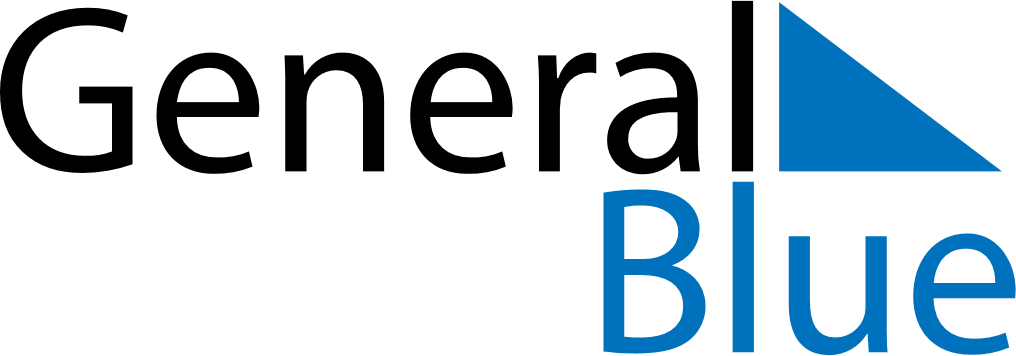 2026 – Q1South Sudan  2026 – Q1South Sudan  2026 – Q1South Sudan  2026 – Q1South Sudan  2026 – Q1South Sudan  JanuaryJanuaryJanuaryJanuaryJanuaryJanuaryJanuarySundayMondayTuesdayWednesdayThursdayFridaySaturday12345678910111213141516171819202122232425262728293031FebruaryFebruaryFebruaryFebruaryFebruaryFebruaryFebruarySundayMondayTuesdayWednesdayThursdayFridaySaturday12345678910111213141516171819202122232425262728MarchMarchMarchMarchMarchMarchMarchSundayMondayTuesdayWednesdayThursdayFridaySaturday12345678910111213141516171819202122232425262728293031Jan 1: New Year’s DayJan 9: Peace Agreement DayMar 8: International Women’s DayMar 21: End of Ramadan (Eid al-Fitr)